.Intro: 8 counts, beginning with heavy beat about 19 seconds in; you will start dancing before the lyricsClockwise rotation; start weight on rightNOTE: No Tags Or Restarts.S1:	CROSS, SIDE, CROSS-&-CROSS, SWAY, TURN LEFT, WALK, WALKS2:	ROCK, RECOVER, COASTER STEP, STEP, TURN, CROSS-&-CROSSS3:	SIDE, CLOSE, TRIPLE BACK, SIDE, CLOSE, WALK, WALKS4:	FORWARD MAMBO, TRIPLE BACK, BACK ROCK, RECOVER, HEEL-&-HEEL-&S5:	STEP, POINT, CROSS-&-CROSS, SWAY, TURN RIGHT, STEP, POINT RS6:	R SAMBA, L SAMBA, FORWARD ROCK, RECOVER, STEP BACK, FLICK LOPTION: When the song ends, you will be at [6] after completing section 4. To finish at the front, change counts 5-8 of the THIRD set as follows, then do the fourth set facing [12], ending with the heel switches.S3:	SIDE, CLOSE, TRIPLE BACK, BACK ROCK, RECOVER, STEP, TURNHappy dancing. dancinsfun@gmail.com, www.peterlisamcc.comAll rights reserved, July, 2015 This step sheet is not authorized for publication on Kickit.You Got The Light Now (Woman Up)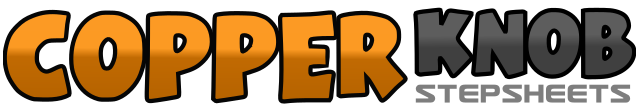 .......Count:48Wall:4Level:Improver.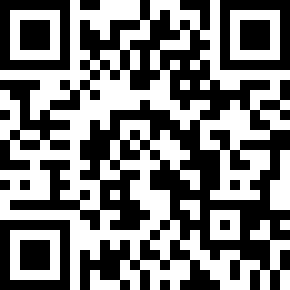 Choreographer:Lisa McCammon (USA) - July 2016Lisa McCammon (USA) - July 2016Lisa McCammon (USA) - July 2016Lisa McCammon (USA) - July 2016Lisa McCammon (USA) - July 2016.Music:Woman Up - Meghan Trainor : (CD: Thank You)Woman Up - Meghan Trainor : (CD: Thank You)Woman Up - Meghan Trainor : (CD: Thank You)Woman Up - Meghan Trainor : (CD: Thank You)Woman Up - Meghan Trainor : (CD: Thank You)........1-2Cross L, step R to side3&4Cross L, step R to side, cross L5-8Step R to side swaying R, turn left ¼ [9] stepping onto L, walk forward R, L1-2Rock forward R, recover L3&4Step back R, close L, step forward R5-6Step forward L, turn right ¼ [12], ending weight R7&8Cross L, step R to side, cross L1-2Step R to side, close L3&4Step back R, close L, step back R5-8Step L to side, close R, walk forward L, R1&2Rock forward L, recover weight R, step L slightly back3&4Step back R, close L, step back R5-6Rock back L, recover R7&8&Touch L heel forward, step L next to R; touch R heel forward, step R next to L1-2Step forward L, point R to side3&4Cross R, step L to side, cross R5-8Step L to side, swaying L, turn right ¼ [3] stepping onto R; step forward L, point R to side1&2Step forward R, rock L to side, recover R (easier option: step forward R, point L to side)3&4Step forward L, rock R to side, recover L (easier option: step forward L, point R to side)5-8Rock forward R, recover L, step back R, flick L to left1-2Step R to side, close L3&4Step back R, close L, step back R5-8Rock back L, recover R, step forward L, turn right ½ [12] (wt R, ready to mambo forward on L)